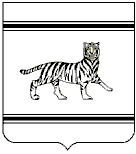 Муниципальное образование «Бабстовское сельское поселение»Ленинского муниципального районаЕврейской автономной областиАДМИНИСТРАЦИИЯ СЕЛЬСКОГО ПОСЕЛЕНИЯПОСТАНОВЛЕНИЕ07.03.2013											  № 10с. Бабстово О внесении изменений в постановление администрации Бабстовского сельского поселения от 18.05.2012 № 45 «Об утверждении административного регламента предоставления муниципальной услуги «Прием заявлений, документов, а также постановка граждан на учет в качестве нуждающихся в жилых помещениях» На основании Федерального закона от 27 июля 2010 года № 210-ФЗ  "Об организации предоставления государственных и муниципальных услуг", постановлением администрации Бабстовского сельского поселения от 27.01.2011 № 13 "Об утверждении Порядка разработки и утверждения административных регламентов исполнения муниципальных функций (функций) администраций Бабстовского сельского поселения", Устава муниципального образования «Бабстовское сельское поселение», администрация сельского поселенияПОСТАНОВЛЯЕТ:	1. Внести в административный регламента оказания муниципальной услуги «Прием заявлений, документов, а также постановка граждан на учет в качестве нуждающихся в жилых помещениях» утвержденный постановлением администрации Бабстовского сельского поселения от 18.05.2012 № 45 «Об утверждении административного регламента предоставления муниципальной услуги «Прием заявлений, документов, а также постановка граждан на учет в качестве нуждающихся в жилых помещениях»  следующие изменения:1.1. В абзаце втором пункта 1.1 раздела I «Общие положения» слова «о переводе или об отказе в переводе жилого помещения в нежилое или нежилого помещения в жилое помещение» заменить словами «о принятии на учет граждан в качестве нуждающихся в жилом помещении или об отказе в принятии на учет».1.2. В абзаце первом пункта 2.3 раздела II «Стандарт предоставления  муниципальной услуги» слова «о постановки граждан на учет в качестве нуждающихся в жилых помещениях» заменить словами «о принятии на учет граждан в качестве нуждающихся в жилом помещении или об отказе в принятии на учет».1.3. В пункте 2.4. раздела II «Стандарт предоставления  муниципальной услуги» число «45» заменить числом «30».1.4. Пункт 2.45. раздела II «Стандарт предоставления  муниципальной услуги» дополнить абзацами следующего содержания:«- Закон Еврейской автономной области от 03.03.2005 № 461-ОЗ «О порядке определения размера дохода и стоимости имущества граждан в целях признания их малоимущими и предоставления им по договору социального найма жилых помещений муниципального жилищного фонд» («Собрание законодательства ЕАО» N 4, 31.03.2005);- Постановление Правительства Российской Федерации от 16.05.2011 № 373 «О разработке и утверждении административных регламентов исполнения государственных функций и административных регламентов предоставления государственных услуг» («Собрание законодательства РФ», 30.05.2011, N 22, ст. 3169.);- Постановление правительства Еврейской автономной области от 20.04.2005 № 110-пп «Об установлении видов доходов семьи или одиноко проживающего гражданина, полученных в денежной или натуральной форме, учитываемых при расчете совокупного дохода семьи или дохода одинокого проживающего гражданина, в целях признания граждан малоимущими и предоставления им по договорам социального найма жилых помещений муниципального жилищного фонда» ("Собрание законодательства ЕАО", N 8, 08.09.2005);- Постановление правительства Еврейской автономной области от 20.04.2005 № 111-пп «О порядке расчета стоимости имущества, находящегося в собственности членов семьи или одиноко проживающего гражданина и подлежащего налогообложению, в целях признания граждан малоимущими и предоставления им по договорам социального найма жилых помещений муниципального жилищного фонда» ("Собрание законодательства ЕАО", N 8, 08.09.2005)».1.5. Подпункт 2.6.1. пункта 2.6. раздела II «Стандарт предоставления  муниципальной услуги» изложить в следующей редакции:«1) заявление о принятии на учет в качестве нуждающегося в жилом помещении;2) паспорт гражданина Российской Федерации;3) документы, подтверждающие состав семьи (свидетельство о рождении, свидетельство о заключении брака, решение об усыновлении (удочерении), судебное решение о признании членом семьи и другие предусмотренные законодательством документы);4) документы, подтверждающие право пользования жилым помещением, занимаемым заявителем и членами его семьи (выписка из домовой книги, договор, ордер, решение о предоставлении жилого помещения и иные документы).Копии перечисленных документов предоставляются одновременно с оригиналами. Копии документов после проверки их соответствия оригиналам заверяет лицо, принимающее документы.».1.6. В абзацах первом, восьмом, одиннадцатом пункта 3.2.4. пункта 3.2. раздела III «Состав, последовательность и сроки выполнения административных процедур (действий), требования к порядку их выполнения, в том числе особенности выполнения административных процедур (действий) в электронной форме» слова «решения о постановке граждан на учет в качестве нуждающихся в жилых помещениях» заменить словами «решения о принятии на учет граждан в качестве нуждающихся в жилом помещении или об отказе в принятии на учет».1.7. В абзаце девятом пункта 3.2.4. пункта 3.2. раздела III «Состав, последовательность и сроки выполнения административных процедур (действий), требования к порядку их выполнения, в том числе особенности выполнения административных процедур (действий) в электронной форме» число «30» заменить числом «16».1.8. В наименовании, абзацах первом, третьем, девятом, одиннадцатом пункта 3.2.5. пункта 3.2. раздела III «Состав, последовательность и сроки выполнения административных процедур (действий), требования к порядку их выполнения, в том числе особенности выполнения административных процедур (действий) в электронной форме» слова «решения о постановке граждан на учет в качестве нуждающихся в жилых помещениях» заменить словами «решения о принятии на учет граждан в качестве нуждающихся в жилом помещении или об отказе в принятии на учет».2. Контроль за исполнением настоящего постановления возложить на заместителя главы администрации сельского поселения Ю.Н. Кочергина.       	3. Настоящее постановление опубликовать в «Информационном бюллетене» Бабстовского сельского поселения.	4. Настоящее постановление вступает в силу после дня его официального опубликования.  Глава администрациисельского поселения                                                                   В.В. Фарафонтов   